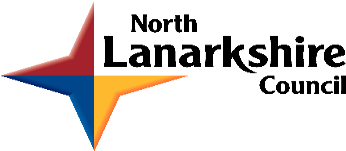 Driving Equity and ExcellenceImprovement Action PlansSession 2022-23Education and Families PrioritiesPriority 1: Attainment and Achievement- Improvement in attainment, particularly in literacy and numeracy. Improvement ActionsRaising Attainment StrategyThere is a commitment to improve data informed practice across the Directorate, to increase numbers of young people achieving national benchmarks.Self- Evaluation Leading to ImprovementThere will be a comprehensive refresh of quality improvement, based on a comprehensive review of HGIOS 4 and self-evaluation strategies.Review of Additional Support NeedsThis review will provide a radical set of responses to the evolving needs of young people, including review of policy and practice, training and estate provision.Priority 2:  Equity - Closing the attainment gap between the most and least disadvantaged children and young peopleImprovement ActionsSAC/ PEF PlanThere is a well-established plan for the Scottish Attainment Challenge and Pupil Equity Fund which will require to be rolled out until 2022. It focuses on closing the attainment gap.Anti- Poverty ProgrammesThere are a number of specific programmes devoted to ensuring North Lanarkshire is typified by a commitment to addressing barriers to achievement, due to poverty.North Lanarkshire Innovation HubThe project involves drawing together all research based activity undertaken across the Directorate into one manageable system, so as to ensure leaders are informed.Priority 3:  Improvement in children and young people’s health and wellbeing with a focus on mental health and wellbeing.Improvement ActionsGIRFECThere will be a refresh of GIRFEC approaches, focussing on ensuring that named persons and lead professionals have a clear understanding of the planning pathways.1140 ELC ExpansionThe expansion involves 1140 hours of nursery education being available to all 3-4 year olds and 2 year olds experiencing disadvantage.Mental Health and WellbeingOur practice in this area will be aligned with wider partnership approaches, translated into a Mental Health and Wellbeing Strategy for young people and those who work with them.Priority 4:  Developing the Young Workforce- Improvement in employability skills and sustained, positive school-leaver destinations for all young peopleImprovement ActionsCurricular ProgressionA North Lanarkshire approach to ensuring a coherent, progressive curricular experience in Literacy, Numeracy, HWB and STEM will be established in all clusters.DYW StrategyThe work ensures that the Universal: Enterprising Learning; Additional: Work Based Learning Experience; Intensive: Pathways Programme.Digital ClassroomYoung people learn across schools through digital learning opportunities, provided by host schools through Virtual Learning environments.Priority 5: Vulnerable Groups- Improved outcomes for vulnerable groups.Improvement ActionsSupport for Families/ Young People at RiskThere is a comprehensive focus on supporting families of young people at risk, who experience challenges and require support.Care Experienced Young PeopleThere is a systematic approach being built to ensure positive outcomes for Care Experienced young people (and those at risk). The Virtual School is a key component of this activity.Support for AdultsThere is a critical focus on improving systems to support vulnerable adults, including those in the justice system and victims of domestic violence.Rationale for the Improvement PlanPlease consider the following challenge questions when developing your rationale for your plans.What action are we currently taking to ensure excellence and equity for all learners? Which attainment gaps exist in our cluster/ school?What action do we need to take to close these gaps? What data will we use to monitor progress? What action are we currently taking which will address the four priorities in the NIF? How good are our children’s outcomes in these areas? What further targeted interventions do we need to plan next year to improve outcomes for key groups of learners? How well are we improving across the 6 key drivers in the NIF? School LeadershipTeacher ProfessionalismAssessment of Children’s ProgressParental EngagementSchool ImprovementPerformance InformationHow good are we now? What do we need to improve further? Which approaches to change will we use to ensure progress and impact with our key priorities?School Vision and Values“Kildrum Primary School… Achieving everyone’s potential.  Be the best you can be!”Responsibility, Achievement, Resilience, Aspiration, RespectAudit and ConsultationIn arriving at our improvement priorities, the school has taken account of Education and Families’ priorities, an audit of the previous year’s improvement plan and engagement with parents/carers and learners. Parents were consulted throughout session 2021/2022 through the Parent Council and audits.  Audit results were generally very positive, however, issues around bullying were identified by parents/carers as a concern.  As a result this area features as an area for development within our Health and Wellbeing priority.Details of engagement with parents/carersDetails of engagement with learnersLearners were consulted through Health and Wellbeing Webs which were completed by all pupils each term, these are then analysis by teachers and any issues are addressed.  Pupils also took part in the annual pupil survey.  It is hoped that in session 2022/2023 our Pupil Voice Circles and our various pupil committees can be re-established, thus giving pupils further mechanisms to make their views known and to take ownership of developments.When considering your Cluster and School Improvement Priorities, you are asked to provide links to the following, as well as the Quality Indicators within HGIOS4 and HGIOELC:2022-2023 Cluster Improvement Plan2022-23 School Improvement Priority 12021-22 School Improvement Priority 22021-22 School Improvement Priority 3nOrth Lanarkshire Council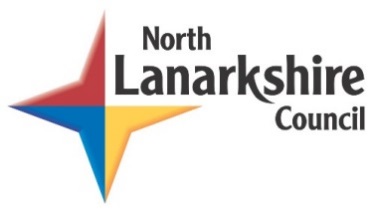 Education & FAMILIESSAC/ PEF rESOURCE SPENDSAC/ PEF PLAN 2022/2023School:Kildrum Primary SchoolCluster:Cumbernauld AcademyImprovement Plan SummaryImprovement Plan SummaryCluster Priority:TBCSchool Priority 1:Increase average attainment in Numeracy and Mathematics across all stages by 10% and close the attainment gap at Primary 7 by May 2023.(This is the first area to be covered within a three year priority)School Priority 2:Improve and support the mental, social and emotional health of all pupils by embedding and extending the range of nurture and positive relationship based approaches used across the school. School Priority 3:Develop digital pedagogy across all stages, ensuring quality and equity for all learners. Education and Families PrioritiesPEF InterventionsNIF DriversNIF PrioritiesImprovement in attainment, particularly literacy and numeracyClosing the attainment gap between the most and least disadvantaged childrenImprovement in children and young people’s health and wellbeing with a focus on mental health and wellbeingImprovement in employability skills and sustained, positive school leaver destinations for all young peopleImproved outcomes for vulnerable groupsEarly intervention and preventionSocial and emotional wellbeingPromoting healthy lifestylesTargeted approaches to literacy and numeracyPromoting a high quality learning experienceDifferentiated supportUsing evidence and dataEmployability and skills developmentEngaging beyond the schoolPartnership workingProfessional learning and leadershipResearch and evaluation to monitor impactSchool LeadershipTeacher ProfessionalismParental EngagementAssessment of Children’s ProgressSchool ImprovementPerformance InformationImprovement in attainment, particularly in literacy and numeracy; Closing the attainment gap between the most and least disadvantaged children; Improvement in children's and young people’s health and wellbeing; and Improvement in employability skills and sustained, positive school leaver destinations for all young peopleRoman Catholic Schools are required to provide links within their SIP and SIR to the themes contained within ‘Developing in Faith’, as requested by the Bishops’ Conference of Scotland.Developing in Faith ThemesAll schools are encouraged to consider links to the United Nations Convention on the Rights of the Child. Where appropriate please list the relevant articles which will be a focus for the coming year in the box opposite and on the action plan(s) below.The articles can be found here.Roman Catholic Schools are required to provide links within their SIP and SIR to the themes contained within ‘Developing in Faith’, as requested by the Bishops’ Conference of Scotland.Honouring Jesus Christ as the Way, the Truth and the LifeAll schools are encouraged to consider links to the United Nations Convention on the Rights of the Child. Where appropriate please list the relevant articles which will be a focus for the coming year in the box opposite and on the action plan(s) below.The articles can be found here.Roman Catholic Schools are required to provide links within their SIP and SIR to the themes contained within ‘Developing in Faith’, as requested by the Bishops’ Conference of Scotland.Developing as a community of faith and learningAll schools are encouraged to consider links to the United Nations Convention on the Rights of the Child. Where appropriate please list the relevant articles which will be a focus for the coming year in the box opposite and on the action plan(s) below.The articles can be found here.Roman Catholic Schools are required to provide links within their SIP and SIR to the themes contained within ‘Developing in Faith’, as requested by the Bishops’ Conference of Scotland.Promoting Gospel ValuesAll schools are encouraged to consider links to the United Nations Convention on the Rights of the Child. Where appropriate please list the relevant articles which will be a focus for the coming year in the box opposite and on the action plan(s) below.The articles can be found here.Roman Catholic Schools are required to provide links within their SIP and SIR to the themes contained within ‘Developing in Faith’, as requested by the Bishops’ Conference of Scotland.Celebrating and WorshipingAll schools are encouraged to consider links to the United Nations Convention on the Rights of the Child. Where appropriate please list the relevant articles which will be a focus for the coming year in the box opposite and on the action plan(s) below.The articles can be found here.Roman Catholic Schools are required to provide links within their SIP and SIR to the themes contained within ‘Developing in Faith’, as requested by the Bishops’ Conference of Scotland.Serving the common good.All schools are encouraged to consider links to the United Nations Convention on the Rights of the Child. Where appropriate please list the relevant articles which will be a focus for the coming year in the box opposite and on the action plan(s) below.The articles can be found here.IMPROVEMENT PRIORITY:Person(s) Responsible  Who will be leading the improvement?Person(s) Responsible  Who will be leading the improvement?Cluster Chair and CIIL, supported by Education and Families Managers.NIF PriorityNIF DriverEducation and Families PriorityHGIOS 4 QIsPEF InterventionDeveloping in FaithUNCRC Article(s)Outcome(s) / Expected ImpactDetail targets, %, etc.Tasks/ Interventions to achieve priorityMeasuresWhat ongoing information will demonstrate progress? (Qualitative, Quantitative – short/medium/long term data)Timescale What are the key dates for implementation? When will outcomes be measured? Checkpoints?Progress UpdatesIMPROVEMENT PRIORITY 1:Increase average attainment in Numeracy and Mathematics across all stages by 10% and close the attainment gap at Primary 7 by May 2023.Increase average attainment in Numeracy and Mathematics across all stages by 10% and close the attainment gap at Primary 7 by May 2023.Person(s) Responsible  Who will be leading the improvement?Person(s) Responsible  Who will be leading the improvement?Kate Watt (Head Teacher)NIF PriorityNIF DriverEducation and Families PriorityHGIOS 4 QIsPEF InterventionDeveloping in FaithUNCRC Article(s)Outcome(s) / Expected ImpactDetail targets, %, etc.Tasks/ Interventions to achieve priorityMeasuresWhat ongoing information will demonstrate progress? (Qualitative, Quantitative – short/medium/long term data)Timescale What are the key dates for implementation? When will outcomes be measured? Checkpoints?Progress Updates1.1All pupils will receive appropriate targeted support, where necessary.CSTs, CRTs and CATs will all be timetabled in order to provide additional support to those children at risk of not achieving.MALT assessments to be administered before the start of any intervention.All children identified by teaching staff as ‘red’ or ‘amber’ will achieve additional support over the course of the session.Initial timetable to be established by 5th September.Timetable will be reviewed on an ongoing basis in-line with resources allocated by SAC team and cluster chair.1.2All pupils will experience a broad and balanced Numeracy and Maths curriculum. Use of ‘Big Maths’ resource to be reviewed.CfE assessments to be administered and analysed.Reps. From Tee Jay and Scottish Heinemann to be consulted.NLC Maths pathways to be reviewed.Number Talks and SEAL training to be provided for all members of teaching staff.Feedback from staff and pupils will provide information on the effectiveness of the current programme.Data from CfE assessments will give a clearer understanding of pupil attainment and next steps.Staff surveys will show levels of knowledge and confidence within the teaching of maths.Learning visits and professional dialogue will reflect high quality teaching and assessment.Learner conversations will reflect understanding of planned learning.Analysis of last session’s data will take place on August in-service days.CfE assessments completed and analysis by the end of Term 1.Staff survey to be complete by the end of Term 1.Learning visits, professional dialogues and learner conversations to take place each term.1.3Most pupils will be working at a level appropriate for their own age.  Implementations of new planning format and support resources.Staff from NLC Pedagogy Team to be consulted – school to be referred by EFM.Use of Number Talks will be consistent throughout the school. SEAL strategies will be used throughout the school. Termly tracking data shows an increase number of children who are on track (‘green’ or ‘purple’).Formative and summative assessments show children are achieving appropriate levels.Tracking completed at the end of each term.Formative and summative assessments carried out throughout the session.SNSA carried out in January/February.MALTs administered after any intervention.1.4Pupil confidence levels within Numeracy are increased.Growth mindset strategies to be implemented in all classes.Pupil questionnaires will show an increase in pupil confidence. Pupil questionnaire 1 to be administered by the end of Term 1.Pupil questionnaire 2 to be administered by the end of Term 3.ResourcesPlease include costs and, where relevant, state where cost is being met from.New resources – TBCThree teachers (NLC/PEF match funded) – TBCNumber Talks training – TBCSEAL training - TBCResourcesPlease include costs and, where relevant, state where cost is being met from.New resources – TBCThree teachers (NLC/PEF match funded) – TBCNumber Talks training – TBCSEAL training - TBCResourcesPlease include costs and, where relevant, state where cost is being met from.New resources – TBCThree teachers (NLC/PEF match funded) – TBCNumber Talks training – TBCSEAL training - TBCResourcesPlease include costs and, where relevant, state where cost is being met from.New resources – TBCThree teachers (NLC/PEF match funded) – TBCNumber Talks training – TBCSEAL training - TBCResourcesPlease include costs and, where relevant, state where cost is being met from.New resources – TBCThree teachers (NLC/PEF match funded) – TBCNumber Talks training – TBCSEAL training - TBCIMPROVEMENT PRIORITY 2:Improve and support the mental, social and emotional health of all pupils by embedding and extending the range of nurture and positive relationship based approaches used across the school. Improve and support the mental, social and emotional health of all pupils by embedding and extending the range of nurture and positive relationship based approaches used across the school. Person(s) Responsible  Who will be leading the improvement?Person(s) Responsible  Who will be leading the improvement?Ann Davis (Acting Depute Head Teacher)NIF PriorityNIF DriverEducation and Families PriorityHGIOS 4 QIsPEF InterventionDeveloping in FaithUNCRC Article(s)Outcome(s) / Expected ImpactDetail targets, %, etc.Tasks/ Interventions to achieve priorityMeasuresWhat ongoing information will demonstrate progress? (Qualitative, Quantitative – short/medium/long term data)Timescale What are the key dates for implementation? When will outcomes be measured? Checkpoints?Progress Updates2.1All pupils, in particular those with language and communication disorders, will be supported and will be achieving their potential.CLPL identified for staff e.g.:-Supporting autistic childrenNurturing approachesBrain developmentASNA training provided by Lanarkshire College.Pre and post self-evaluation of staff training demonstrate increased knowledge and confidence.Nurture training to run from Term 2.2.2The SEEMIS Wellbeing Application is used to complete wellbeing assessments and to store planning and wellbeing information.Identified staff complete training on the use of the app.SLT to start to support teaching staff to use the app for assessments.Where appropriate, wellbeing plans are created using the app for pupils who have more significant needs.Training to take place in Term 1, provided by CIIL.2.3Pupils will have access to a broad, progressive and stimulating Health and Wellbeing programme.Working group to create a new whole school Health and Wellbeing plan.Implement North Lanarkshire Council planning pathways.Planning will be in place.By the end of Term 22.4All children and young people are participating in a range of progressive and creative outdoor learning experiences which are clearly part of the HWB curriculumEmbed outdoor learning in the curriculum so that learning in the outdoor environment becomes a reality for all children and young people.Participate in the Active Schools led outdoor programmes e.g.CyclingAthleticsOrienteeringP7 Strathclyde Park programmeAdd outdoor learning opportunities to IDL planning grids.Complete work on the development of the school grounds.Teachers planning will demonstrate the increase in opportunities for learning outside.Learner conversations will show an increase in outdoor learning.IDL planning will show opportunities for outdoor learning.Additional school grounds will be used regularly across a range of curricular areas.Throughout the session.2.5Continuing the journey towards the UNICEF Rights Respecting school status and embedding a child rights approach into all aspects of school life.Work along with SAC HWB worker to continue journey towards Rights Respecting Schools statusEstablish Action Plan for Bronze award.Pupil committee to be established.Baseline audit to be completed.Action plan to be written.Learner conversations will demonstrate that almost all pupils are developing an awareness of the rights they are entitled to.Positive Impact of on school life is evident.Children identify as global citizens.Pupil committee to be established in Term 1.Audit work to start in Term 1.2.6Most children reports that they have not experienced bullying during this session.All classes to take part in lessons on bullying behaviour at the start of every term.Kate Watt to be trained as a Roots of Empathy instructor.Roots of Empathy programme to be delivered to Primary 6 pupils.House system to be established in order to encourage team work.Four feature plans and teacher evaluations will show lessons have taken place.Pupil conversations will show that most children have an understanding of bullying behaviour.Roots of Empathy data will show an increase in pro-social behaviour and a decrease in bullying behaviour.Most children will enjoy House events and will feel part of a team.Anti-bullying lessons to take place at the start of every term.Kate Watt to take part in Roots of Empathy training in Term 1.House system to be established by the end of Term 1.ResourcesHealthy Schools Framework https://healthyschools.scot/ Emotion Works – TBCRoots of Empathy instructor training and resources - TBCRSHP resource https://rshp.scot/ResourcesHealthy Schools Framework https://healthyschools.scot/ Emotion Works – TBCRoots of Empathy instructor training and resources - TBCRSHP resource https://rshp.scot/ResourcesHealthy Schools Framework https://healthyschools.scot/ Emotion Works – TBCRoots of Empathy instructor training and resources - TBCRSHP resource https://rshp.scot/ResourcesHealthy Schools Framework https://healthyschools.scot/ Emotion Works – TBCRoots of Empathy instructor training and resources - TBCRSHP resource https://rshp.scot/ResourcesHealthy Schools Framework https://healthyschools.scot/ Emotion Works – TBCRoots of Empathy instructor training and resources - TBCRSHP resource https://rshp.scot/IMPROVEMENT PRIORITY 3:Develop digital pedagogy across all stages, ensuring quality and equity for all learners. Develop digital pedagogy across all stages, ensuring quality and equity for all learners. Person(s) Responsible  Who will be leading the improvement?Person(s) Responsible  Who will be leading the improvement?Karen McBride (Depute Head Teacher)NIF PriorityNIF DriverEducation and Families PriorityHGIOS 4 QIsPEF InterventionDeveloping in FaithUNCRC Article(s)Outcome(s) / Expected ImpactDetail targets, %, etc.Tasks/ Interventions to achieve priorityMeasuresWhat ongoing information will demonstrate progress? (Qualitative, Quantitative – short/medium/long term data)Timescale What are the key dates for implementation? When will outcomes be measured? Checkpoints?Progress Updates3.1Staff have the skills, knowledge and confidence necessary to plan, teach and assess the use of digital technologies in order to enhance learning and teaching.All teaching staff to complete the Microsoft Educator training course.Digital Pedagogy Practitioner to lead CLPL sessions relating to apps which can be used to enhance learning and teaching.Audits and professional dialogue show an increase in staff skills, knowledge and confidence.Planning shows an increase in the use of digital technologies to support learning. Microsoft Educator training to start in Term 2.SLT to meet with Pedagogy Practitioner in Term 1.3.2Attainment data is used to inform targeted digital interventions. Review attainment data to identify learning gaps.Target use of digital technologies to support learning interventions.Plan PEF spend/interventions to address digital needs in school. CLPL to be sourced and provided on digital interventions to support learning.Planning will show the use of digital technologies in each classroom.3.3All pupils experience a progressive digital technologies curriculum and most children are able to use the skills they develop across other curricular areas.Implement new NLC digital pathway.Develop learning and teaching policy to include digital pedagogies. Planning will incorporate the new pathway.CLPL for new digital technologies pathway to be led by pedagogy practitioner in Term 2.Learning and Teaching policy to include updated use of digital technologies by the end of term 3.ResourcesPlease include costs and, where relevant, state where cost is being met from.No cost for trainingResourcesPlease include costs and, where relevant, state where cost is being met from.No cost for trainingResourcesPlease include costs and, where relevant, state where cost is being met from.No cost for trainingResourcesPlease include costs and, where relevant, state where cost is being met from.No cost for trainingResourcesPlease include costs and, where relevant, state where cost is being met from.No cost for trainingRationale for SAC/ PEF planPlease provide below detail around your rationale for the SAC plan.Consider the following: attainment, attendance, exclusion, participation, engagement.Consideration should also be given to the poverty related attainment gap and actions to reduce it as well as support for care experienced children and young people.Our rationale for SAC and PEF is to raise attainment in Literacy, Numeracy and Health and Wellbeing with a specific focus on those children who live in the most deprived areas.  Our SAC and PEF plans will run alongside our School Improvement Priorities, which places emphasis on improving attainment in Literacy and Numeracy, Health and Wellbeing and Digital Technologies.For some of our pupils a lack or resilience and ability to regulate their emotions can cause a barrier to learning.  They will be supported with the help of additional ASNA hours, the Emotion Works resource and additional strategies listed in the School Improvement Plan.Our initial priority in Term 1 will be to settle the children back into school routines.  A priority will then be placed on assessment (those completed at the end of last session and those carried out at the start of Term 1) in order to establish where the children are in their learning and what support is required.  From the middle of Term 1 additional interventions and focus groups will be put in place.  Once CATs, CRTs and CSTs are confirmed each will be allocated pupils/classes to work with.  Progress will be closely monitored and tracked.We will continue to investment in digital technologies to ensure that all pupils have access to laptops and tablets while in school.Costings(FTE or resource)Focus area -  InterventionLiteracy / Numeracy / HWBIntended OutcomePlease describe your planned use of SAC/PEF allocation and what you intend to achieve.EvidencePlease indicate what evidence you are going to collect to show impact and progression (e.g. YARC / MALT assessment etc.) Scottish Attainment ChallengeScottish Attainment ChallengeScottish Attainment ChallengeScottish Attainment Challenge0.25FTERachel McGoldrickNumeracyWork to improve the numeracy attainment of targeted children.Assess and gather baseline information.Plan and evaluate group teaching.Assess and gather information about next steps.Big Maths weekly assessmentsTracking data0.25FTERachel McGoldrickLiteracyWork to improve the literacy attainment of targeted children.Assess and gather baseline information.Plan and evaluate group teaching.Plan and evaluate using the Wave 3 intervention.Assess and gather information about next steps.YARCPM BenchmarkingTracking dataPupil Equity FundPupil Equity FundPupil Equity FundPupil Equity FundActing DHT(enhanced post August 2022 – April 2023)Cost TBCApril – June 2023 cost TBCLiteracy, Numeracy and Health and WellbeingWork to improve the literacy attainment of targeted children.Assess and gather baseline information.Plan and evaluate using the Read, Write Inc. intervention.Assess and gather information about next steps.Main remit will relate to the improvement of outdoor learning and development of our outdoor space. YARCPM Benchmarking Tracking dataEvidence gathered through observation and audits.3 FTE 1.5FTE NLC match funding(teaching post August – March)Cost TBCApril – June 2021 cost TBCLiteracy, Numeracy and Health and WellbeingAdditional teaching staff will allow the number of children in each class to be reduced so that no class has more than 26 pupils.Work to improve the literacy and numeracy attainment of targeted children.Assess and gather baseline information.Plan and evaluate group teaching.Assess and gather information about next steps. Provide greater time for nurture in order to improve health and wellbeing of pupils.YARCPM Benchmarking Big Maths weekly assessments.MALTTracking data Emotion Works Annual Subscription£150Health and WellbeingEmotion Works programme to be used across the school and throughout the year.  Wellbeing WebsAttendance dataAuditsBig Maths Annual Subscription£1,100NumeracyBig Maths resources will continue to be used to ensure progression and continuity across all stages and classes.  It will allow children to be assessed and tracked accurately and will provide staff with planning and resources.Big Maths weekly assessmentsTracking dataSNSACfE AssessmentsAdditional Numeracy ResourcesCost TBCNumeracyFollowing a review of the use of Big Maths and meetings with reps., additional resources will be purchased.Big Maths weekly assessmentsTracking dataSNSACfE AssessmentsPIPS AssessmentsCost TBCLiteracy and NumeracyPIPS assessments will be completed by all Primary 1 pupils in September and June in order to identify next steps and measure progress.Analysis of PIPS dataLaptops/iPads£TBCDigital TechnologiesProvide enough devices so that digital technologies can be embedded in all areas of the curriculum.Medium Term PlanningAuditsOutdoor Learning Resources£10,000, allocated but not yet spent.Health and WellbeingAll pupils will have access to well-planned and resources outdoor learning.ObservationsAuditsRoots of Empathy Training and ResourcesCost TBCHealth and WellbeingKate Watt to be trained as a Roots of Empathy instructor and to lead the programme for primary 6 pupils.Increase pro-social behaviours.Reduce bullying.